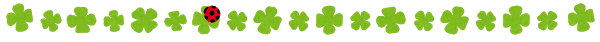 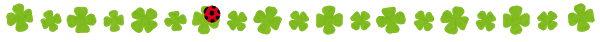 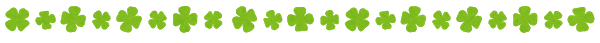 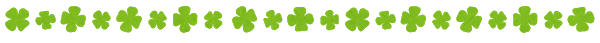 区分控除対象配偶者および扶養親族の人数控除対象配偶者および扶養親族の人数控除対象配偶者および扶養親族の人数控除対象配偶者および扶養親族の人数控除対象配偶者および扶養親族の人数控除対象配偶者および扶養親族の人数控除対象配偶者および扶養親族の人数区分なし1人2人3人4人5人6人給与等収入金額（月額）77,500円以下114,833円以下140,333円以下174,999円以下208,333円以下241,666円以下274,999円以下